ООО «СтройАльянс СПб» Тел.: 942-49-68Прайс от 30.12.2013Утвержден Генеральным директором ООО «СтройАльянс СПб»Лебедев С.А  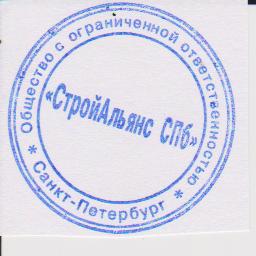 ПРАЙС НА КРОВЕЛЬНЫЕ РАБОТЫПРАЙС НА КРОВЕЛЬНЫЕ РАБОТЫПРАЙС НА КРОВЕЛЬНЫЕ РАБОТЫПРАЙС НА КРОВЕЛЬНЫЕ РАБОТЫНаименование кровельных работЕд. изм.отдоМонтаж кровельного профностилаКв.м300Монтаж направляемой кровли в 1-н слойкв.м120150Монтаж наплавляемой кровли в 2-а слоякв.м180240Монтаж гидроизоляции Кв.м50Монтаж утеплителя до 200 ммКв.м150180Монтаж подкладочного ковраКв.м150Монтаж  капельникаМ.п200Монтаж торцевой планкиМ.п300Устройство ендовыМ.п500Монтаж конькаМ.п300Монтаж пристенной планкиМ.п300Монтаж лестницы М.п690Полный демонтаж кровельного пирогакв.м200350Демонтаж кровельного покрытиякв.м50100Грунтовка битумным праймеромкв.м5050Устройство разуклонки керамзитомкв.м100250Устройство ограждения кровлиМ.п710Устройство выравнивающей стяжки из ЦПР 10-20 ммкв.м250400Устройство армированной стяжки из ЦПР 30-50 ммкв.м400700Монтаж теплоизоляции до 200 ммкв.м180220Монтаж пароизоляции (гидроизоляции)кв.м5050Изготовление и монтаж карнизного свесам.п5001000Устройство деформационных швов м.пДог.Дог.Устройство молниезыщиты Дог.Дог.Работа альпинистаДог.Дог.Скатные кровли с различным покрытиемСкатные кровли с различным покрытиемСкатные кровли с различным покрытиемСкатные кровли с различным покрытиемМонтаж металлочерепецыкв.м300500Монтаж профнастилакв.м300500Монтаж битумных волнистых листовкв.м230350Монтаж черепицы с базальтовым покрытиемкв.м450650Монтаж битумно-полимерной черепицыкв.м400700Монтаж натуральной черепицыкв.м500800Монтаж фальцевой кровли из картин (двойной фальц)кв.м7502500Монтаж фальцевой кровли из медных картин (двойной фальц)кв.м15003500Монтаж обрешеткикв.м180250Монтаж контробрешеткикв.м80150Монтаж сплошной обрешетки (OSB или фанера)кв.м180250Монтаж противоконденсатной пленки, пароизоляциикв.м50100Антисептирование деревянных конструкций кв.м6080Монтаж теплоизоляции до 200 ммкв.м120180Монтаж стропильной системыкв.мОт 6001200Монтаж готового аэраторашт250350Врезка аэратора в готовую кровлюшт6001500Установка мансардного окнашт65008000Монтаж водосточных желобовм.п400450Монтаж водосточных трубм.п400350Монтаж снегозадержателейм.п350580Монтаж кровельных огражденийм.п450600Демонтаж стропильной системыкв.м50100Демонтаж обрешеткикв.м5050Демонтаж кровельного покрытиякв.м50100Демонтаж гидроизоляциикв.м30Демонтаж утеплителякв.м40Демонтаж водосточного желобам.п50Демонтаж водосточных трубм.п50Установка лесов (расчет по площади фасадов)м260Замеры (до 100 км от СПБ)выезд1500Выезд на объект для обследованмя состояния кровли с составлением акта и выдачей рекомендацийвыезд3500Дог.